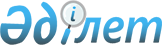 О внесении изменений в постановление Байганинского районного акимата от 10 декабря 2015 года № 272 "Об утверждении перечня автомобильных дорог общего пользования районного значения по Байганинскому району"
					
			Утративший силу
			
			
		
					Постановление акимата Байганинского района Актюбинской области от 3 мая 2017 года № 87. Зарегистрировано Департаментом юстиции Актюбинской области 16 мая 2017 года № 5495. Утратило силу постановлением акимата Байганинского района Актюбинской области от 21 мая 2018 года № 116
      Сноска. Утратило силу постановлением акимата Байганинского района Актюбинской области от 21.05.2018 № 116 (вводится в действие по истечении десяти календарных дней после дня его первого официального опубликования).
      В соответствии со статьей 31 Закона Республики Казахстан от 23 января 2001 года "О местном государственном управлении и самоуправлении в Республике Казахстан", пунктом 7 статьи 3 Закона Республики Казахстан от 17 июля 2001 года "Об автомобильных дорогах" акимат Байганинского района ПОСТАНОВЛЯЕТ:
      1. Внести в постановление Байганинского районного акимата от 10 декабря 2015 года № 272 "Об утверждении перечня автомобильных дорог общего пользования районного значения по Байганинскому району" (зарегистрированное в Реестре государственной регистрации нормативных правовых актов за № 4658, опубликованное 14 января 2016 года в районной газете "Жем-Сағыз") следующие изменения:
      приложение к указанному постановлению изложить в новой редакции согласно приложению к настоящему постановлению.
      2. Контроль за исполнением постановления возложить на заместителя акима района Боранбай Б.
      3. Настоящее постановление вводится в действие по истечении десяти календарных дней после дня его первого официального опубликования. Перечень автомобильных дорог общего пользования районного значения по Байганинскому району
					© 2012. РГП на ПХВ «Институт законодательства и правовой информации Республики Казахстан» Министерства юстиции Республики Казахстан
				
      Аким района 

А.Т. Шериязданов

      Согласовано:
Руководитель ГУ "Управления пассажирского
транспорта и автомобильных дорог
Актюбинской области" 

А. Османгалиев
Приложение к постановлению Байганинского районного акимата от 03 мая 2017 года № 87Утвержден постановлением Байганинского районного акимата от 10 декабря 2015 года № 272
№
Индекс автомобильных дорог
Наименование автомобильных дорог
Общая протяженность, километр
1
KD-BA-37
Карауылкелды-Жаркамыс 0-102,480
102,480
2
KD-BA-38
Карауылкелды-Жаркамыс-Алтай батыр–Миялы– Оймауыт 0-171,255
171,255
3
KD-BA-39
подъезд к селу Карауылкелды 0-2,830
2,830
4
KD-BA-40
подъезд к селу Кемерши 0-56,000
56,000
5
KD-BA-41
подъезд к селу Ебейти 0-43,690
43,690
6
KD-BA-42
подъезд к селу Ногайты 0-3,690
3,690
7
KD-BA-43
подъезд к селу Кокбулак 0-18,000
18,000
Всего:
Всего:
Всего:
397,945